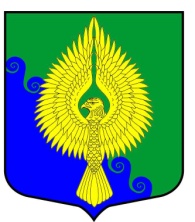 Об утверждении структуры Местной Администрации внутригородскогомуниципального образования Санкт-Петербурга муниципальный округ Юнтолово В соответствии со статьей 23 Устава внутригородского муниципального образования Санкт-Петербурга муниципальный округ Юнтолово  Муниципальный Совет решил:Утвердить структуру Местной Администрации внутригородского муниципального образования Санкт-Петербурга муниципальный округ Юнтолово согласно Приложению 1 к настоящему решению.Решения Муниципального Совета от 29.10.2015 № 02-03/22 «Об утверждении структуры Местной Администрации внутригородского муниципального образования Санкт-Петербурга муниципальный округ Юнтолово и перечне должностей технического обеспечения в органах МСУ»  и от 28.09.2017 № 02-03/12 «О внесении изменения в Решение МС МО МО Юнтолово от 29.10.2015 г. № 02-03/22 «Об утверждении структуры Местной Администрации внутригородского муниципального образования Санкт-Петербурга муниципальный округ Юнтолово и перечне должностей технического обеспечения в органах МСУ» считать утратившими силу.3. Настоящее решение вступает в силу с 01.01.2020 года.Глава муниципального образования,исполняющий полномочияПредседателя Муниципального Совета						           С.К. Гревцева